附件 2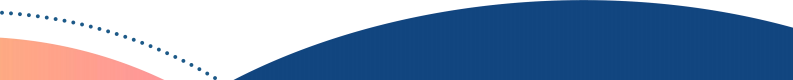 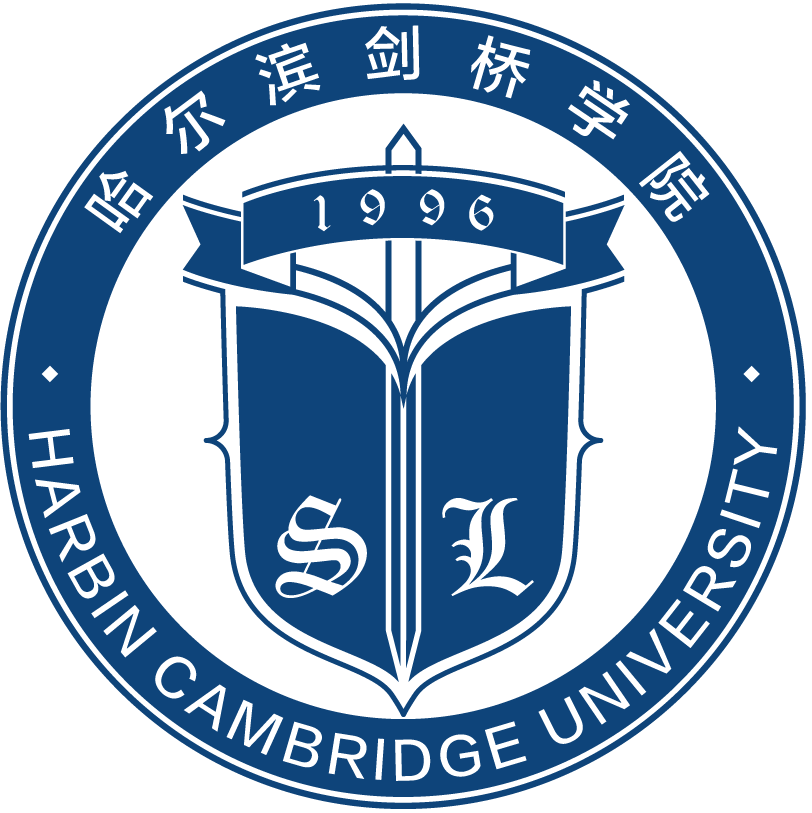 哈尔滨剑桥学院我的校园我做主 ，校园环境设计项目申报书设 计 场 地  ：                                                          设计团队名称：                                                       校    团    委    制二〇二四年三月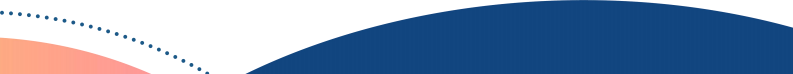 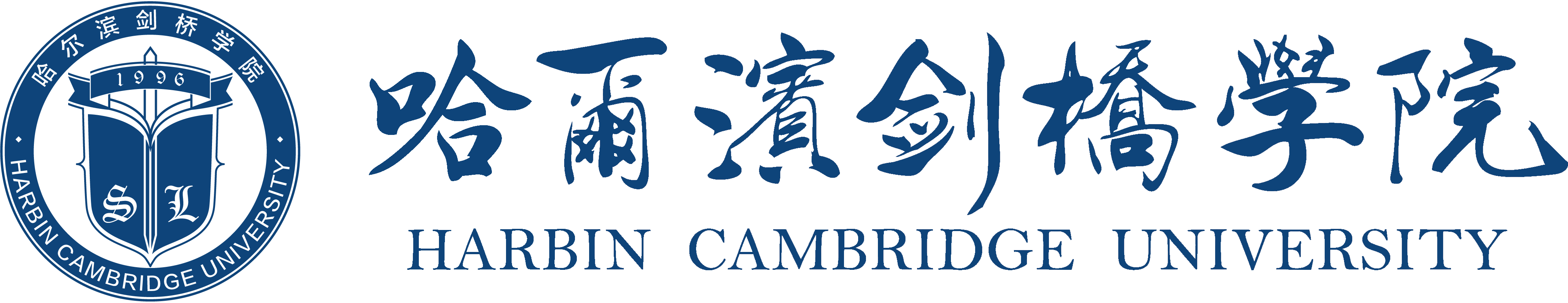 专业班级联系方式联系方式指导教师项目概述1.   改造目的2.   基本思路3.   特色及创新例：“守护团队”共有 6 位团队成员 ，经过近 1 个月的时间完成了本项目的整体 规划和局部设计 ，达到了预期的目标。其中 ，周同学作为项目负责人 ，联系各组 员进行项目的整体构思、协调和项目书的编写等工作 ，张同学主要负责机械结构 的整体设计和开发 ，王同学调研智能床分类 ，明确智能床型机器人设计方向 ，进 行具体光学的设计工作 ， 吕同学负责 PPT 的整体创作 ，楚同学负责对 PPT 的讲 解以及视频的拍摄，杨同学负责对关键组件进行调研与分析 ，以及智能床型机器人的整体进行建模工作。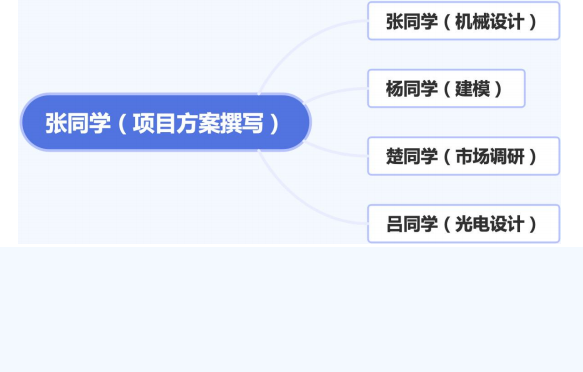 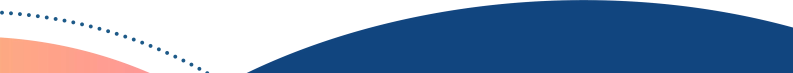 阶段分工阶段任务                     时间                     落实情况                      备注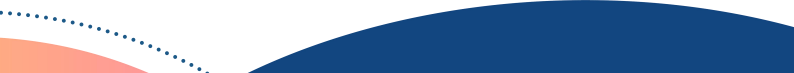 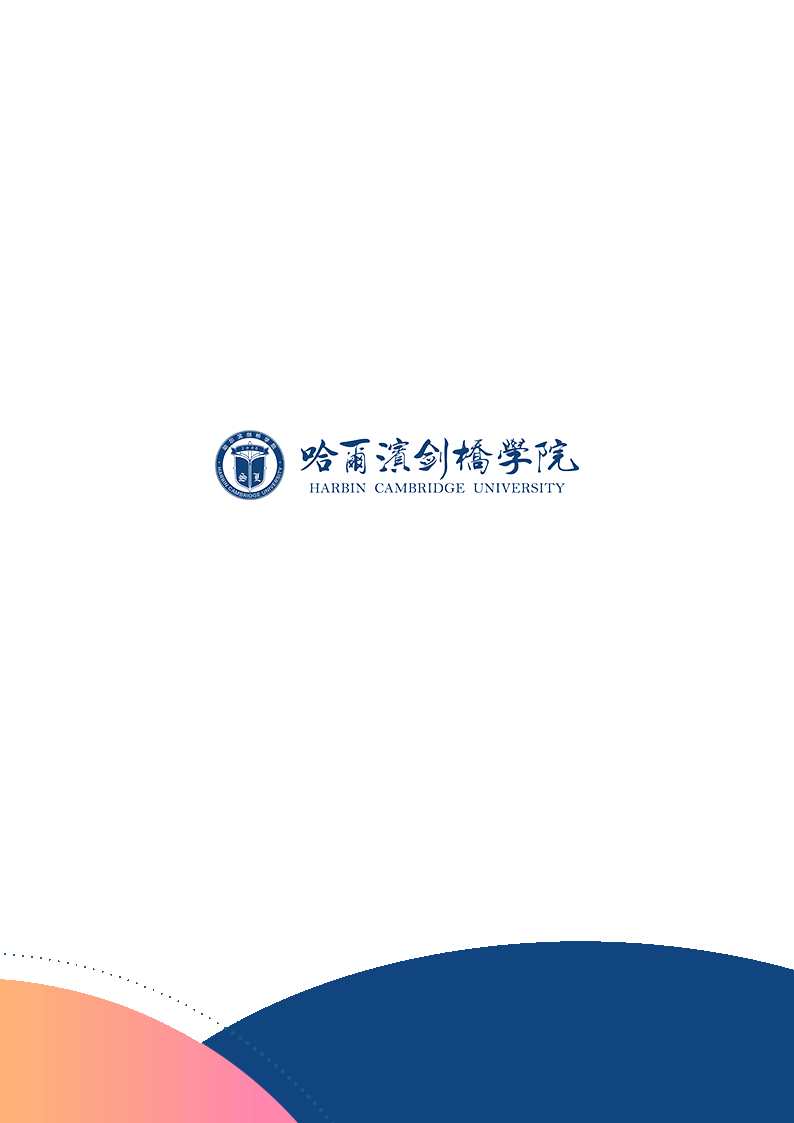 基本情况团队成员姓名         学号                学院                   专业、班级                 联系方式团队成员改     造     区     域     地     点     平     面     图图 片改     造     区     域     地     点     平     面     图图 片所需物品明细所需物品明细所     需     物     品     采     购     计     划     及     预     算名称                    单价（元）               数量（个）               总价（元）明细总价合计：明细总价合计：负     责     人     承     诺本人保证认真对待本项目 ，按期完成项目方案！承诺人（全体参赛队员 ，电子签名有效）：                                 年        月         日审     核     组     意     见审核组负责人（电子签名有效）：                                            年        月         日